		  Kraków, 20 lutego 2018 r.Informacja prasowa „Podłęże – Piekiełko”.  2 oferty na prace przygotowawcze PKP Polskie Linie Kolejowe S.A. otworzyły oferty w postępowaniu przetargowym na wybór wykonawcy prac przygotowawczych dla budowy nowej linii „Podłęże – Piekiełko” wraz 
z modernizacją istniejącej linii Chabówka – Nowy Sącz. Wpłynęły 2 oferty. Wartość zamówienia szacowana jest na 251 411 692,84 zł brutto.  Realizacja prac przygotowawczych planowana jest w latach 2018 – 2021.  Prace  przygotowawcze,  to I etap realizacji ważnego przedsięwzięcia inwestycyjnego PLK, które zapewni sprawniejszą komunikację w Małopolsce i w kraju. Etap ten obejmuje opracowanie dokumentacji projektowej, koniecznej dla budowy linii kolejowych na trasie Podłęże-Szczyrzyc-Tymbark/Mszana Dolna wraz z modernizacją istniejącej linii nr 104 Chabówka – Nowy Sącz.Oferty złożyły dwa konsorcja :Oferta na kwotę 221 400 000 zł brutto - konsorcjum w składzie trzech firm, jako lider – Egis Rail S.A.Oferta na kwotę 208 558 800 zł brutto -  również konsorcjum w składzie trzech firm, jako lider – AECOM Polska Sp z o.o.Wykonawca dokumentacji projektowej, dostarczy zarządcy infrastruktury kolejowej opracowania,  niezbędne dla przeprowadzenia wykupu gruntów i wykonania  robót budowlanych. Będzie to m.in. koncepcja programowo-przestrzenna (KPP), projekty budowlane i wykonawcze, oraz decyzje administracyjne (w tym m.in. decyzja lokalizacyjna, pozwolenie na budowę, pozwolenia wodnoprawne). Przygotuje również materiały przetargowe wymagane do ogłoszenia postępowań przetargowych na roboty budowlane.Budowa nowej linii kolejowej wraz z modernizacją istniejącej, stanowi istotny element projektowanego ”bursztynowego” transeuropejskiego korytarza transportowego. 
Etapy II i III planowane są do realizacji odpowiednio w latach 2020-24 i 2020-27.Zmodernizowana zostanie 75-kilometrowa linia między Chabówką a Nowym Sączem. Powstanie ponadkilometrowa estakada oraz dwa tunele o łącznej długości 5,8 km. Linia będzie dostosowana do prędkości 120 km/h. Wybudowana będzie również 58-km linia, łącząca Podłęże z Tymbarkiem i Mszaną Dolną. Pociągi będą rozwijać prędkość do 160 km/h. Mieszkańcy miejscowości wzdłuż nowej linii zyskają dostęp do lepszej komunikacji. Według przeprowadzonych w ramach studium analiz, realizacja projektu umożliwi wygodne 
i bezpieczne podróżowanie na trasie Kraków – Zakopane, w czasie krótszym niż 2 h
a na odcinku Kraków Główny - Nowy Sącz, poniżej 1 h.Inwestycja znacząco wpłynie także na transport towarów koleją. Rozbudowana sieć stworzy korzystne warunki dla przewozów między południem a północą Europy na osi Bałtyk – Bałkany – Morze Czarne i odciąży mocno eksploatowane linie towarowe Górnego Śląska. Wypełni także lukę w sieci komplementarnej TEN-T (Transeuropejskiej Sieci Transportowej).Wartość przedsięwzięcia „Podłęże – Piekiełko” wraz z modernizacją linii Chabówka – Nowy Sącz szacuje się na ponad 7 miliardów złotych.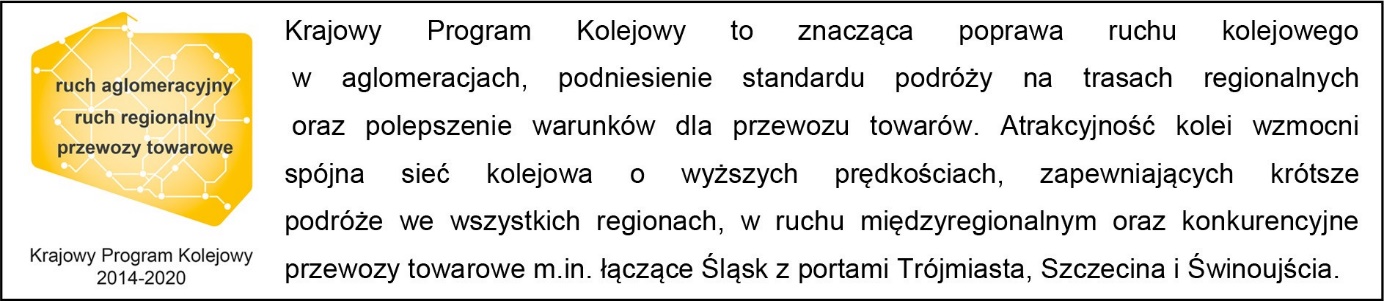 Kontakt dla mediów:Dorota SzalachaZespół prasowy PKP Polskie Linie Kolejowe S.A.T: + 48 694 480 153rzecznik@plk-sa.pl